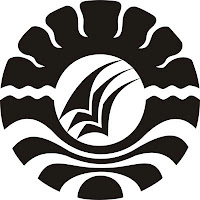 SKRIPSILATIHAN ASERTIF UNTUK MENINGKATKAN KETERAMPILAN KOMUNIKASI INTERPERSONAL SISWA KELAS VIII DI SMP NEGERI 4 SUNGGUMINASA MARWATIJURUSAN PSIKOLOGI PENDIDIKAN DAN BIMBINGANFAKULTAS ILMU PENDIDIKANUNIVERSITAS NEGERI MAKASAR2017